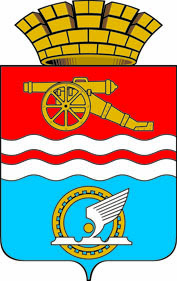 СВЕРДЛОВСКАЯ ОБЛАСТЬАДМИНИСТРАЦИЯ ГОРОДА КАМЕНСКА-УРАЛЬСКОГОПОСТАНОВЛЕНИЕот 10.10.2019 № 834Об утверждении муниципальной программы «Управление муниципальной собственностью муниципального образования город Каменск-Уральский на 2020 - 2026 годы»(в редакции постановления Администрации города Каменска-Уральского от 17.03.2020 № 183)В соответствии с постановлением Администрации города Каменска-Уральского от 23.11.2015 № 1666 «Об утверждении Порядка формирования и реализации муниципальных программ и комплексных муниципальных программ муниципального образования город Каменск-Уральский», во исполнение постановления Администрации города Каменска-Уральского от 21.08.2019 № 686 «Об утверждении Перечня муниципальных программ муниципального образования город Каменск-Уральский, подлежащих реализации в период 2020–2026 годов», Администрация города Каменска-УральскогоПОСТАНОВЛЯЕТ:Утвердить муниципальную программу «Управление муниципальной собственностью муниципального образования город Каменск-Уральский на 2020 - 2026 годы» (прилагается).Настоящее постановление вступает в силу с 01 января 2020 года.Настоящее постановление разместить на официальном сайте муниципального образования город Каменск-Уральский.Контроль за исполнением настоящего постановления возложить на заместителя главы Администрации города С.И. Жукову.Глава города                                                                                               А.В. ШмыковУТВЕРЖДЕНАпостановлением Администрациигорода Каменска-Уральскогоот 10.10.2019 № 834_____                «Об утверждении муниципальной программы «Управление муниципальной собственностью муниципального образования город Каменск-Уральский на 2020 - 2026 годы»(в редакции постановления Администрации города Каменска-Уральского от 17.03.2020 № 183)МУНИЦИПАЛЬНАЯ ПРОГРАММА«УПРАВЛЕНИЕ МУНИЦИПАЛЬНОЙ СОБСТВЕННОСТЬЮ МУНИЦИПАЛЬНОГО ОБРАЗОВАНИЯ ГОРОД КАМЕНСК-УРАЛЬСКИЙ НА 2020 - 2026 ГОДУ»ПАСПОРТ ПРОГРАММЫРаздел I. ХАРАКТЕРИСТИКА И АНАЛИЗ ТЕКУЩЕГО СОСТОЯНИЯСФЕРЫ УПРАВЛЕНИЯ МУНИЦИПАЛЬНОЙ СОБСТВЕННОСТЬЮМУНИЦИПАЛЬНОГО ОБРАЗОВАНИЯ ГОРОД КАМЕНСК-УРАЛЬСКИЙВ состав муниципального имущества входит: имущество социальной сферы, имущество коммунального назначения, жилищный фонд, нежилые помещения, земельные участки, водные объекты, городские леса.Имущество коммунального назначения - тепловые сети, сети холодного, горячего водоснабжения и водоотведения, электрические сети, которое передано в хозяйственное ведение МУП «Жилкомплекс» и МУП «Электрические сети города Каменска-Уральского» и обслуживается на условиях аренды ООО «УК «Теплокомплекс», АО «Водоканал КУ» и АО «Горэлектросеть».Сети наружного освещения и городские дороги находятся в оперативном управлении муниципального казенного учреждения «Управление городского хозяйства».На 01.09.2019 г. на праве оперативного управления муниципальное имущество закреплено за 123 муниципальными учреждениями, 7 органами местного самоуправления.Реестр муниципальных учреждений включает:82 муниципальных бюджетных учреждения;13 муниципальных казенных учреждений;28 муниципальных автономных учреждений.В хозяйственном ведении муниципальное имущество находится у 3 муниципальных унитарных предприятий:МУП «Жилкомплекс»;МУП «Аптека № 158»;МУП «Электрические сети города Каменска-Уральского».Муниципальное образование город Каменск-Уральский участвует в:3 хозяйственных обществах, 100% акций которых находится в муниципальной собственности: АО «Водоканал КУ», АО «Горвнешблагоустройство», ОАО «Управляющая компания «Пассажирские транспортные перевозки»;в АО «Синарская ТЭЦ», являясь собственником 31,21% акций;в АО «Красногорское», являясь собственником 10% акций.На 01.09.2019 г. действовало 84 договора аренды муниципального имущества (нежилых зданий и помещений, сооружений, машин и оборудования, иного имущества), 1401 договор аренды земельных участков.За 2019 г. предоставлено в собственность граждан однократно бесплатно 12 земельных участков для индивидуального жилищного строительства. Всего за период с 2010 г. по 2019 г. предоставлено 390 земельных участков.Также за период с 01.01.2019 г. по 01.09.2019 г. 528 семей, имеющих трех и более детей, получили социальную выплату взамен земельного участка, предоставляемого для индивидуального жилищного строительства в собственность бесплатно.Основные проблемы в сфере управления муниципальным имуществом:рост дебиторской задолженности по аренде объектов муниципальной собственности и земельных участков; оформление кадастровой документации при оформлении права собственности на муниципальное недвижимое имущество, а также при принятии в муниципальную собственность бесхозяйных объектов недвижимого имущества.Причинами являются:сокращение объема муниципального имущества, которое возможно предоставить в аренду;не уплата в срок платежей арендаторами муниципального имущества и земельных участков;оспаривание кадастровой стоимости предоставленных по договорам аренды земельных участков;низкая эффективность работы службы судебных приставов по принудительному исполнению судебных актов и документов.Политика в сфере управления муниципальной собственностью муниципального образования город Каменск-Уральский (далее - муниципальное образование) в 2020-2026 годах будет соответствовать приоритетам стратегических направлений развития муниципального образования и будет направлена на:увеличение доходов бюджета муниципального образования (далее - местный бюджет) от использования и отчуждения объектов муниципальной собственности;сохранение в муниципальной собственности имущества, необходимого и достаточного для осуществления полномочий органов местного самоуправления по решению вопросов местного значения;вовлечение максимального количества объектов муниципальной собственности в хозяйственный оборот;привлечение инвестиций и стимулирование предпринимательской активности на территории муниципального образования;оптимизацию структуры муниципальной собственности в интересах обеспечения устойчивых предпосылок для экономического развития муниципального образования.Одним из важнейших направлений жилищной политики муниципального образования город Каменск-Уральский является улучшение жилищных условий граждан, переселяемых из многоквартирных домов, признанных аврийными и подлежащими сносу. Наличие аварийного жилищного фонда создает потенциальную угрозу безопасности и комфортности проживания населения, так как длительное пребывание в данном жилищном фонде, не соответствующем установленным санитарным и техническим нормам, оказывает негативное влияние на здоровье граждан, увеличивает социальную напряженность, создает неравные условия доступа граждан к коммунальным услугам.Аварийный жилищный фонд ухудшает внешний облик города, сдерживает развитие инфраструктуры, понижает инвестиционную привлекательность территории города.Несмотря на осуществляемые мероприятия по проведению капитального ремонта и текущему содержанию жилищного фонда, количество многоквартирных домов, признанных аварийными и подлежащими сносу увеличивается.Количество обращений граждан в межведомственную комиссию по признанию помещения жилым помещением, жилого помещения пригодным (непригодным) для проживания граждан и многоквартирного дома аварийным и подлежащим сносу или реконструкции, по вопросу признания многоквартирных домов аварийными и подлежащими сносу остается достаточно большим на протяжении нескольких лет. На 01.01.2020 года (в период с 01.01.2013 по 31.12.2016) признаны аварийными и подлежащими сносу 18 домов, в 2017 году – 11 домов, в 2018 году – 6 домов, в 2019 году – 6 домов».Раздел II. ОСНОВНЫЕ ЦЕЛИ, ЗАДАЧИ,ЦЕЛЕВЫЕ ПОКАЗАТЕЛИ РЕАЛИЗАЦИИ МУНИЦИПАЛЬНОЙ ПРОГРАММЫОсновной целью управления муниципальной собственностью является: обеспечение экономической основы для осуществления полномочий органов местного самоуправления по решению вопросов местного значения путем увеличения доходов бюджета муниципального образования город Каменск-Уральский от использования муниципального имущества и повышения эффективности управления муниципальной собственностью.Важной целью реализации Программы является обеспечение устойчивого сокращения аварийного жилищного фонда, способствующее удовлетворению потребностей населения муниципального образования город Каменск-Уральский в улучшении жилищных условий.Ликвидация аварийного жилищного фонда на территории муниципального образования город Каменск-Уральский достигается путем сноса аварийных жилых домов с учетом реальных возможностей бюджетного финансирования и привлечения дополнительных денежных средств в виде субсидий из бюджетов других уровней и переселением граждан из многоквартирных домов, признанных до 1 января 2017 года в установленном порядке аварийными в связи с физическим износом в процессе их эксплуатации и подлежащими сносу. Сокращение аварийного жилищного фонда ведет к минимизации издержек по содержанию аварийных домов и снижение сроков введения земельных участков, освободившихся после сноса домов, в хозяйственный оборот.Достижение указанных целей осуществляется путем решения следующих задач:­	увеличение доходов бюджета муниципального образования город Каменск-Уральский от использования муниципального имущества;­	повышение эффективности управления муниципальной собственностью;­	выполнение полномочий по финансовому обеспечению исполнения муниципального задания подведомственными учреждениями;- ликвидация аварийного жилищного фонда на территории муниципального образования город Каменск-Уральский.Эффективность решения поставленных задач осуществляется посредством целевых показателей, которые приведены в Приложении № 1 к муниципальной программе.Раздел III. ПЛАН МЕРОПРИЯТИЙПО ВЫПОЛНЕНИЮ МУНИЦИПАЛЬНОЙ ПРОГРАММЫМероприятия программы реализуются Комитетом путем организации работ в соответствии с выделяемыми средствами из местного бюджета.План мероприятий по выполнению муниципальной программы указан в Приложении № 2 к муниципальной программе.Мероприятия по выполнению муниципальной программы и расходы на их выполнение определены в соответствии с основными направлениями по использованию муниципального имущества.Основные направления использования муниципального имущества:передача в аренду;передача в хозяйственное ведение муниципальным унитарным предприятиям;передача в оперативное управление муниципальным учреждениям;передача в безвозмездное пользование;передача имущества по концессионным соглашениям;приватизация имущества;иные направления.Использование объектов, находящихся в собственности муниципального образования, в арендных отношениях планируется осуществлять, исходя из следующих приоритетов:возмездность использования;заключение договоров аренды объектов муниципальной собственности по результатам проведения конкурсов или аукционов на право заключения таких договоров, за исключением случаев, предусмотренных Федеральным законом от 26 июля 2006 года № 135-ФЗ «О защите конкуренции»;размещение в средствах массовой информации сведений об условиях аренды объектов муниципальной собственности.В период действия муниципальной программы планируется передавать в аренду:нежилые здания, помещения, сооружения, объекты инженерной инфраструктуры коммунального назначения, находящиеся в казне муниципального образования;имущество, закрепленное за муниципальными учреждениями на праве оперативного управления.Передача в аренду имущества, закрепленного за муниципальными учреждениями на праве оперативного управления осуществляется ими в соответствии с действующим законодательством и Положением «Об управлении и распоряжении собственностью муниципального образования город Каменск-Уральский», утвержденным решением Городской Думы города Каменска-Уральского от 11.08.2010 № 238.В оперативное управление муниципальное имущество передается муниципальным учреждениям, в хозяйственное ведение - муниципальным унитарным предприятиям.В безвозмездное пользование передаются объекты муниципальной собственности:находящиеся в составе казны муниципального образования, в соответствии с их функциональным назначением:для реализации полномочий органов государственной власти и органов местного самоуправления муниципального образования;для предоставления муниципальных преференций;некоммерческим организациям (за исключением политических партий);государственным внебюджетным фондам;государственным учреждениям;принадлежащие на праве оперативного управления муниципальным образовательным учреждениям в соответствии с их функциональным назначением:государственным учреждениям здравоохранения в целях организации медицинского обслуживания воспитанников (обучающихся) соответствующих образовательных учреждений;лицу, с которым соответствующим образовательным учреждением заключен муниципальный контракт об оказании услуг по организации питания воспитанников (обучающихся) по результатам конкурса или аукциона, проведенных в соответствии с Федеральным законом от 05 апреля 2013 года № 44 - ФЗ «О контрактной системе в сфере закупок товаров, работ, услуг для обеспечения государственных и муниципальных нужд», если предоставление указанных прав было предусмотрено конкурсной документацией, документацией об аукционе для целей исполнения этого контракта;муниципальным образовательным учреждениям или государственным образовательным учреждениям в целях осуществления ими образовательной деятельности, предусмотренной уставом соответствующего учреждения.Передача имущества в безвозмездное пользование осуществляется в соответствии с действующим законодательством и Положением «Об управлении и распоряжении собственностью муниципального образования город Каменск-Уральский», утвержденным решением Городской Думы города Каменска-Уральского от 11.08.2010 № 238.В 2017 году состоялась передача по концессионному соглашению тепловых сетей и сетей горячего водоснабжения обществу с ограниченной ответственностью «Управляющая компания «Теплокомплекс».Всего по состоянию на 01.09.2019 г. заключено 7 концессионных соглашений. Приватизация муниципального имущества.Приватизация муниципального имущества осуществляется путем:организации и проведения торгов по продаже объектов муниципальной собственности, включенных в перечень объектов муниципальной собственности, подлежащих приватизации путем продажи на аукционе. Перечень объектов муниципальной собственности, подлежащих приватизации путем продажи на аукционе приводится в Приложении № 3 к настоящей муниципальной программе и ежегодно дополняется;реализации преимущественного права арендаторов на приобретение арендуемого имущества в соответствии с Федеральным законом от 22 июля 2008 года № 159-ФЗ «Об особенностях отчуждения недвижимого имущества, находящегося в государственной собственности субъектов Российской Федерации или в муниципальной собственности и арендуемого субъектами малого и среднего предпринимательства, и о внесении изменений в отдельные законодательные акты Российской Федерации».Управление акционерными обществами осуществляется в соответствии с Положением «Об управлении находящимися в муниципальной собственности акциями (долями) хозяйственных обществ, созданных в процессе преобразования муниципальных унитарных предприятий», утвержденным решением Каменск-Уральской Городской Думы от 13.09.2006 № 193 (в редакции решения Городской Думы города Каменска-Уральского от 26.10.2011 № 409).Будет продолжено осуществление контроля за использованием по назначению, сохранностью, содержанием муниципального имущества, находящегося в казне, переданного в хозяйственное ведение или оперативное управление муниципальным организациям (за исключением переданного муниципальным учреждениям образования, культуры, физической культуры и спорта).Учет муниципального имущества осуществляется путем ведения реестра объектов муниципальной собственности.Основными направлениями в работе с земельными участками, расположенными на территории муниципального образования, являются:проведение работы по заключению договоров аренды по вновь поступающим заявкам на земельные участки, государственная собственность на которые не разграничена, на которых расположены здания, сооружения, и земельные участки, являющиеся объектами муниципальной собственности;проведение работы по заключению договоров аренды лесных участков по поступающим заявкам в соответствии с действующим законодательством;организация и проведение аукционов по продаже земельных участков, находящихся в государственной или муниципальной собственности, или аукционов на право заключения договоров аренды земельных участков, находящихся в государственной или муниципальной собственности, организация и проведение в соответствии с законодательством аукционов на право заключения договоров аренды лесных участков.Планируется проведение аукционов по продаже права на заключение договоров аренды земельных участков под индивидуальное жилищное строительство, под многоэтажное жилищное строительство, для комплексного освоения в целях жилищного строительства, для строительства иных объектов, а также для целей, не связанных со строительством.В 2020-2026 годах работа по формированию земельных участков для проведения аукционов по продаже права на заключение договоров аренды в целях жилищного и иного строительства будет продолжена в соответствии с действующим законодательством.передача земельных участков в собственность, в том числе предоставление земельных участков однократно бесплатно в собственность гражданам для индивидуального жилищного строительства:проведение работы по передаче земельных участков в собственность по вновь поступающим заявкам на земельные участки, государственная собственность на которые не разграничена, и земельные участки, являющиеся объектами муниципальной собственности;проведение работы по предоставлению однократно бесплатно в собственность льготным категориям граждан земельных участков для жилищного строительства в соответствии с земельным законодательством;передача земельных (лесных) участков в постоянное (бессрочное) пользование, передача земельных участков в безвозмездное пользование.осуществление государственной регистрации права собственности муниципального образования город Каменск-Уральский на земельные участки, на которых распложены объекты муниципальной собственности;осуществление муниципального контроля за использованием земель, лесов, расположенных в границах муниципального образования, в соответствии с действующим законодательством.Планируется проведение работы в рамках проведения земельного и лесного контроля, направленной на самозащиту гражданских прав и иных законных интересов муниципального образования, нарушенных гражданами или юридическими лицами самовольным занятием земельных участков и лесных участков на территории муниципального образования.Основные направления муниципального земельного и лесного контроля:контроль выполнения требований земельного и лесного законодательства о недопущении самовольного занятия земельных участков или части земельных участков, в том числе использование земельных участков лицами, не имеющими предусмотренных законодательством Российской Федерации прав на указанные земельные участки;контроль соблюдения порядка переуступки права пользования землей;контроль выполнения требований земельного законодательства об использовании земель по целевому назначению и разрешенному использованию;проведение плановых осмотров соблюдения лесного законодательства в сфере воспроизводства лесов, охране городских лесов, защите лесов, проверке выполнения условий договоров аренды лесных участков, купли-продажи лесных насаждений, проверке на соответствие лесным декларациям, проекту освоения лесов, лесохозяйственному регламенту и правилам заготовки древесины.Работы по освобождению земельных участков осуществляется согласно Положению «О порядке освобождения земельных участков на территории муниципального образования город Каменск-Уральский, самовольно занятых нестационарными объектами», утвержденному решением Городской Думы города Каменска-Уральского от 23.01.2013 № 65.осуществление в соответствии с законодательством резервирования земель, изъятия земельных участков в границах муниципального образования город Каменск-Уральский для муниципальных нужд при наличии документов территориального планирования, за исключением случаев, предусмотренных федеральными законами;организация и проведение торгов по продаже права на заключение договора на установку и эксплуатацию рекламной конструкции на земельном участке, здании или ином недвижимом имуществе, находящемся в муниципальной собственности, а также на земельном участке, государственная собственность на который не разграничена, в соответствии с Порядком, утвержденном решением Городской Думы города Каменска-Уральского от 15.04.2009 № 71;осуществление в соответствии с земельным законодательством утверждения схем расположения земельного участка или земельных участков на кадастровом плане территории, предварительное согласование предоставления земельных участков, выдача разрешений на использование земель или земельных участков;заключение в соответствии с законодательством соглашения об установлении сервитута в отношении земельных участков, если такие земельные участки не предоставлены в постоянное (бессрочное) пользование, пожизненное наследуемое владение, в аренду или безвозмездное пользование;проведение работ по заключению соглашения о перераспределении земель и (или) земельных участков, по вновь поступающим заявкам в соответствии с действующим законодательством.Способы реализации мероприятий по переселению граждан из многоквартирных жилых домов, признанных аварийными и подлежащими сносу, предусмотрены федеральным жилищным законодательством и региональными адресными программами.В соответствии со статьей 32 Жилищного кодекса Российской Федерации переселение собственников жилых помещений, расположенных в многоквартирных жилых домах, признанных аварийными и подлежащими сносу, осуществляется путем возмещения за изымаемые объекты недвижимости, на основании соглашений об изъятии земельных участков и расположенных на них объектов недвижимого имущества.Приложение № 1к муниципальной программе «Управление муниципальной собственностью муниципального образования город Каменск-Уральский на 2020 - 2026 годы»ЦЕЛИ, ЗАДАЧИ И ЦЕЛЕВЫЕ ПОКАЗАТЕЛИРЕАЛИЗАЦИИ МУНИЦИПАЛЬНОЙ ПРОГРАММЫ «УПРАВЛЕНИЕМУНИЦИПАЛЬНОЙ СОБСТВЕННОСТЬЮ МУНИЦИПАЛЬНОГО ОБРАЗОВАНИЯГОРОД КАМЕНСК-УРАЛЬСКИЙ НА 2020 - 2026 ГОДЫ»*Аукцион будет проводиться при отказе участника долевой собственности от преимущественного права покупки доли (ст. 250 ГК РФ)Ответственный исполнитель программыОМС «Комитет по управлению имуществом города Каменска-Уральского» (далее – Комитет)Сроки реализации программы2020-2026 годыЦели и задачи программыЦель: Обеспечение экономической основы для осуществления полномочий органов местного самоуправления по решению вопросов местного значения путем увеличения доходов бюджета муниципального образования город Каменск-Уральский от использования муниципального имущества и повышения эффективности управления муниципальной собственностью.Задача 1: увеличение доходов бюджета муниципального образования город Каменск-Уральский от использования муниципального имущества.Задача 2: повышение эффективности управления муниципальной собственностью.Задача 3: финансовое обеспечение исполнения муниципального задания подведомственными учреждениями.Задача 4: ликвидация аварийного жилищного фонда на территории муниципального образования город Каменск-УральскийПеречень основных целевых показателей программыЦелевой показатель 1:выполнение плана поступлений доходов в местный бюджет от использования и отчуждения муниципального имущества;Целевой показатель 2:оформление прав собственности на бесхозяйное имущество;Целевой показатель 3:выявление земельных участков, используемых с нарушением земельного законодательства;Целевой показатель 4:обеспечение выполнения муниципального задания подведомственными учреждениями:- МАУ «Санаторий «Каменская здравница»;- МАУ «Каменский рабочий»;Целевой показатель 5:обеспечение деятельности подведомственных учреждений:- МКУ «Санитарно-технологическая пищевая лаборатория города Каменска-Уральского»;Целевой показатель 6: общее количество семей (граждан), улучшивших жилищные условия в рамках Программы в 2020 - 2026 годах, а именно, количество соглашений, заключенных с гражданами, являющимися собственниками жилых помещений, расположенных в многоквартирных домах, признанных аварийными и подлежащими сносу, соглашений об изъятии земельных участков и расположенных на них объектов недвижимого имущества.Объемы финансирования программы по годам реализации, тыс.руб.Всего: 1 001 355,1 в том числе:2020 год – 180 909,02021 год – 119 405,42022 год – 117 942,02023 год – 142 554,92024 год – 142 067,42025 год – 146 826,32026 год – 151 650,1Финансирование осуществляется за счет средств местного бюджета.Адрес размещения программы в сети Интернетhttp://imush.kamensk-uralskiy.ru;http://kamensk-uralskiy.ru№ строкиНаименование цели (целей) и задач, целевых показателейЕдиница измеренияЕдиница измеренияЗначение целевого показателяЗначение целевого показателяЗначение целевого показателяЗначение целевого показателяЗначение целевого показателяЗначение целевого показателяЗначение целевого показателяЗначение целевого показателяЗначение целевого показателяЗначение целевого показателя№ строкиНаименование цели (целей) и задач, целевых показателейЕдиница измеренияЕдиница измерения2020 год2020 год2021 год2021 год2022 год2023 год2024 год2025 год2026 годИсточник значений целевого показателя12334455678910111Цель: обеспечение экономической основы для осуществления полномочий органов местного самоуправления по решению вопросов местного значения путем увеличения доходов бюджета муниципального образования город Каменск-Уральский от использования муниципального имущества и повышения эффективности управления муниципальной собственностьюЦель: обеспечение экономической основы для осуществления полномочий органов местного самоуправления по решению вопросов местного значения путем увеличения доходов бюджета муниципального образования город Каменск-Уральский от использования муниципального имущества и повышения эффективности управления муниципальной собственностьюЦель: обеспечение экономической основы для осуществления полномочий органов местного самоуправления по решению вопросов местного значения путем увеличения доходов бюджета муниципального образования город Каменск-Уральский от использования муниципального имущества и повышения эффективности управления муниципальной собственностьюЦель: обеспечение экономической основы для осуществления полномочий органов местного самоуправления по решению вопросов местного значения путем увеличения доходов бюджета муниципального образования город Каменск-Уральский от использования муниципального имущества и повышения эффективности управления муниципальной собственностьюЦель: обеспечение экономической основы для осуществления полномочий органов местного самоуправления по решению вопросов местного значения путем увеличения доходов бюджета муниципального образования город Каменск-Уральский от использования муниципального имущества и повышения эффективности управления муниципальной собственностьюЦель: обеспечение экономической основы для осуществления полномочий органов местного самоуправления по решению вопросов местного значения путем увеличения доходов бюджета муниципального образования город Каменск-Уральский от использования муниципального имущества и повышения эффективности управления муниципальной собственностьюЦель: обеспечение экономической основы для осуществления полномочий органов местного самоуправления по решению вопросов местного значения путем увеличения доходов бюджета муниципального образования город Каменск-Уральский от использования муниципального имущества и повышения эффективности управления муниципальной собственностьюЦель: обеспечение экономической основы для осуществления полномочий органов местного самоуправления по решению вопросов местного значения путем увеличения доходов бюджета муниципального образования город Каменск-Уральский от использования муниципального имущества и повышения эффективности управления муниципальной собственностьюЦель: обеспечение экономической основы для осуществления полномочий органов местного самоуправления по решению вопросов местного значения путем увеличения доходов бюджета муниципального образования город Каменск-Уральский от использования муниципального имущества и повышения эффективности управления муниципальной собственностьюЦель: обеспечение экономической основы для осуществления полномочий органов местного самоуправления по решению вопросов местного значения путем увеличения доходов бюджета муниципального образования город Каменск-Уральский от использования муниципального имущества и повышения эффективности управления муниципальной собственностьюЦель: обеспечение экономической основы для осуществления полномочий органов местного самоуправления по решению вопросов местного значения путем увеличения доходов бюджета муниципального образования город Каменск-Уральский от использования муниципального имущества и повышения эффективности управления муниципальной собственностьюЦель: обеспечение экономической основы для осуществления полномочий органов местного самоуправления по решению вопросов местного значения путем увеличения доходов бюджета муниципального образования город Каменск-Уральский от использования муниципального имущества и повышения эффективности управления муниципальной собственностью2Задача 1: увеличение доходов бюджета муниципального образования город Каменск-Уральский от использования муниципального имуществаЗадача 1: увеличение доходов бюджета муниципального образования город Каменск-Уральский от использования муниципального имуществаЗадача 1: увеличение доходов бюджета муниципального образования город Каменск-Уральский от использования муниципального имуществаЗадача 1: увеличение доходов бюджета муниципального образования город Каменск-Уральский от использования муниципального имуществаЗадача 1: увеличение доходов бюджета муниципального образования город Каменск-Уральский от использования муниципального имуществаЗадача 1: увеличение доходов бюджета муниципального образования город Каменск-Уральский от использования муниципального имуществаЗадача 1: увеличение доходов бюджета муниципального образования город Каменск-Уральский от использования муниципального имуществаЗадача 1: увеличение доходов бюджета муниципального образования город Каменск-Уральский от использования муниципального имуществаЗадача 1: увеличение доходов бюджета муниципального образования город Каменск-Уральский от использования муниципального имуществаЗадача 1: увеличение доходов бюджета муниципального образования город Каменск-Уральский от использования муниципального имуществаЗадача 1: увеличение доходов бюджета муниципального образования город Каменск-Уральский от использования муниципального имуществаЗадача 1: увеличение доходов бюджета муниципального образования город Каменск-Уральский от использования муниципального имущества3Целевой показатель 1:тыс.рубтыс.руб197 403,7197 403,7204 243,1204 243,1211 243,6165 322,2165 322,2165 322,2165 322,2Отчет о состоянии лицевого счета администратора доходов бюджетавыполнение плана поступлений доходов в местный бюджет от использования и отчуждения муниципального имущества, всего, в том числе:тыс.рубтыс.руб197 403,7197 403,7204 243,1204 243,1211 243,6165 322,2165 322,2165 322,2165 322,2Отчет о состоянии лицевого счета администратора доходов бюджета- от сдачи в аренду объектов муниципальной собственности;тыс.рубтыс.руб25 910,425 910,426 869,126 869,127 863,221 716,221 716,221 716,221 716,2- от сдачи в аренду земельных участков до разграничения;тыс.рубтыс.руб119 026,7119 026,7123 787,8123 787,8128 739,396 189,896 189,896 189,896 189,8- от сдачи в аренду земельных участков после разграничения;тыс.рубтыс.руб2 564,12 564,12 666,72 666,72 666,72 666,72 666,72 666,72 666,7- от продажи земельных участков до разграничения;тыс.рубтыс.руб7 633,27 633,27 633,27 633,27 633,27 633,27 633,27 633,27 633,2- от продажи земельных участков после разграничения;тыс.рубтыс.руб445,0445,0445,0445,0445,00,00,00,00,0- от реализации объектов нежилого фонда;тыс.рубтыс.руб14 271,014 271,014 271,014 271,014 271,014 271,014 271,014 271,014 271,0- от реализации иного имущества;тыс.рубтыс.руб0,00,00,00,00,00,00,00,00,0- от продажи квартир;тыс.рубтыс.руб0,00,00,00,00,00,00,00,00,0- от перечисления части прибыли от использования имущества, находящегося в хозяйственном ведении муниципальных унитарных предприятий, остающейся после уплаты налогов и иных обязательных платежей в бюджет;тыс.рубтыс.руб582,1582,1603,6603,6626,0562,8562,8562,8562,8- от платы за наем муниципальных жилых помещений;тыс.рубтыс.руб26 390,426 390,427 366,827 366,828 379,421 716,221 716,221 716,221 716,2- доходы в виде прибыли, приходящейся на доли в уставных капиталах хозяйственных товариществ и обществ или дивидендов по акциям, принадлежащим городским округам;тыс.рубтыс.руб517,0517,0536,1536,1556,0500,0500,0500,0500,0- плата за использование лесовтыс.рубтыс.руб63,863,863,863,863,866,366,366,366,3- плата по соглашениям об установлении сервитутатыс.рубтыс.руб0,00,00,00,00,00,00,00,00,04Задача 2: повышение эффективности управления муниципальной собственностьюЗадача 2: повышение эффективности управления муниципальной собственностьюЗадача 2: повышение эффективности управления муниципальной собственностьюЗадача 2: повышение эффективности управления муниципальной собственностьюЗадача 2: повышение эффективности управления муниципальной собственностьюЗадача 2: повышение эффективности управления муниципальной собственностьюЗадача 2: повышение эффективности управления муниципальной собственностьюЗадача 2: повышение эффективности управления муниципальной собственностьюЗадача 2: повышение эффективности управления муниципальной собственностьюЗадача 2: повышение эффективности управления муниципальной собственностьюЗадача 2: повышение эффективности управления муниципальной собственностьюЗадача 2: повышение эффективности управления муниципальной собственностьюЗадача 2: повышение эффективности управления муниципальной собственностью5Целевой показатель 2: оформление прав собственности на бесхозяйное имуществоОбъектовОбъектов100100100100100100100100100Свидетельство о государственной регистрации права6Целевой показатель 3: выявление земельных участков, используемых с нарушением земельного законодательстваАктов осмотра, обследования земельных участковАктов осмотра, обследования земельных участков115115120120120120120120120Журнал регистрации актов осмотров, обследований земельных участков7Задача 3:  финансовое обеспечение исполнения муниципального задания подведомственными учреждениями.Задача 3:  финансовое обеспечение исполнения муниципального задания подведомственными учреждениями.Задача 3:  финансовое обеспечение исполнения муниципального задания подведомственными учреждениями.Задача 3:  финансовое обеспечение исполнения муниципального задания подведомственными учреждениями.Задача 3:  финансовое обеспечение исполнения муниципального задания подведомственными учреждениями.Задача 3:  финансовое обеспечение исполнения муниципального задания подведомственными учреждениями.Задача 3:  финансовое обеспечение исполнения муниципального задания подведомственными учреждениями.Задача 3:  финансовое обеспечение исполнения муниципального задания подведомственными учреждениями.Задача 3:  финансовое обеспечение исполнения муниципального задания подведомственными учреждениями.Задача 3:  финансовое обеспечение исполнения муниципального задания подведомственными учреждениями.Задача 3:  финансовое обеспечение исполнения муниципального задания подведомственными учреждениями.Задача 3:  финансовое обеспечение исполнения муниципального задания подведомственными учреждениями.Задача 3:  финансовое обеспечение исполнения муниципального задания подведомственными учреждениями.8Целевой показатель 4: обеспечение выполнения муниципального задания подведомственными учреждениями:Отчет подведомственного учреждения- МАУ «Санаторий «Каменская здравница»Койко-днейКойко-дней12 00012 00012 00012 00012 00012 00012 00012 00012 000- МАУ «Каменский рабочий»Выпуск печатных страницВыпуск печатных страниц1152115211521152115211521152115211529Целевой показатель 5: обеспечение деятельности подведомственных учрежденийОтчет подведомственного учреждения- МКУ «Санитарно-технологическая пищевая лаборатория города Каменска-Уральского»Лабораторных исследований19 79819 79819 79819 79819 79819 79819 79819 79819 79819 798- МКУ «Санитарно-технологическая пищевая лаборатория города Каменска-Уральского»Проверок31031031031031031031031031031010Задача 4: ликвидация аварийного жилищного фонда на территории муниципального образования город Каменск-УральскийЗадача 4: ликвидация аварийного жилищного фонда на территории муниципального образования город Каменск-УральскийЗадача 4: ликвидация аварийного жилищного фонда на территории муниципального образования город Каменск-УральскийЗадача 4: ликвидация аварийного жилищного фонда на территории муниципального образования город Каменск-УральскийЗадача 4: ликвидация аварийного жилищного фонда на территории муниципального образования город Каменск-УральскийЗадача 4: ликвидация аварийного жилищного фонда на территории муниципального образования город Каменск-УральскийЗадача 4: ликвидация аварийного жилищного фонда на территории муниципального образования город Каменск-УральскийЗадача 4: ликвидация аварийного жилищного фонда на территории муниципального образования город Каменск-УральскийЗадача 4: ликвидация аварийного жилищного фонда на территории муниципального образования город Каменск-УральскийЗадача 4: ликвидация аварийного жилищного фонда на территории муниципального образования город Каменск-УральскийЗадача 4: ликвидация аварийного жилищного фонда на территории муниципального образования город Каменск-УральскийЗадача 4: ликвидация аварийного жилищного фонда на территории муниципального образования город Каменск-УральскийЗадача 4: ликвидация аварийного жилищного фонда на территории муниципального образования город Каменск-УральскийЦелевой показатель 6: общее количество семей (граждан), улучшивших жилищные условия в рамках Программы в 2020 - 2026 годах, а именно, количество соглашений, заключенных с гражданами, являющимися собственниками жилых помещений, расположенных в многоквартирных домах, признанных аварийными и подлежащими сносу, соглашений об изъятии земельных участков и расположенных на них объектов недвижимого имуществаЗаключенных соглашений6464252525001288СоглашениеПриложение № 2 к муниципальной программе «Управление муниципальной собственностью муниципального образования город Каменск-Уральский на 2020- 2026 годы»ПЛАН МЕРОПРИЯТИЙ ПО ВЫПОЛНЕНИЮ МУНИЦИПАЛЬНОЙ ПРОГРАММЫ «УПРАВЛЕНИЕ МУНИЦИПАЛЬНОЙ СОБСТВЕННОСТЬЮ МУНИЦИПАЛЬНОГО ОБРАЗОВАНИЯ ГОРОД КАМЕНСК – УРАЛЬСКИЙ НА 2020-2026 ГОДЫ»Приложение № 2 к муниципальной программе «Управление муниципальной собственностью муниципального образования город Каменск-Уральский на 2020- 2026 годы»ПЛАН МЕРОПРИЯТИЙ ПО ВЫПОЛНЕНИЮ МУНИЦИПАЛЬНОЙ ПРОГРАММЫ «УПРАВЛЕНИЕ МУНИЦИПАЛЬНОЙ СОБСТВЕННОСТЬЮ МУНИЦИПАЛЬНОГО ОБРАЗОВАНИЯ ГОРОД КАМЕНСК – УРАЛЬСКИЙ НА 2020-2026 ГОДЫ»Приложение № 2 к муниципальной программе «Управление муниципальной собственностью муниципального образования город Каменск-Уральский на 2020- 2026 годы»ПЛАН МЕРОПРИЯТИЙ ПО ВЫПОЛНЕНИЮ МУНИЦИПАЛЬНОЙ ПРОГРАММЫ «УПРАВЛЕНИЕ МУНИЦИПАЛЬНОЙ СОБСТВЕННОСТЬЮ МУНИЦИПАЛЬНОГО ОБРАЗОВАНИЯ ГОРОД КАМЕНСК – УРАЛЬСКИЙ НА 2020-2026 ГОДЫ»Приложение № 2 к муниципальной программе «Управление муниципальной собственностью муниципального образования город Каменск-Уральский на 2020- 2026 годы»ПЛАН МЕРОПРИЯТИЙ ПО ВЫПОЛНЕНИЮ МУНИЦИПАЛЬНОЙ ПРОГРАММЫ «УПРАВЛЕНИЕ МУНИЦИПАЛЬНОЙ СОБСТВЕННОСТЬЮ МУНИЦИПАЛЬНОГО ОБРАЗОВАНИЯ ГОРОД КАМЕНСК – УРАЛЬСКИЙ НА 2020-2026 ГОДЫ»Приложение № 2 к муниципальной программе «Управление муниципальной собственностью муниципального образования город Каменск-Уральский на 2020- 2026 годы»ПЛАН МЕРОПРИЯТИЙ ПО ВЫПОЛНЕНИЮ МУНИЦИПАЛЬНОЙ ПРОГРАММЫ «УПРАВЛЕНИЕ МУНИЦИПАЛЬНОЙ СОБСТВЕННОСТЬЮ МУНИЦИПАЛЬНОГО ОБРАЗОВАНИЯ ГОРОД КАМЕНСК – УРАЛЬСКИЙ НА 2020-2026 ГОДЫ»Приложение № 2 к муниципальной программе «Управление муниципальной собственностью муниципального образования город Каменск-Уральский на 2020- 2026 годы»ПЛАН МЕРОПРИЯТИЙ ПО ВЫПОЛНЕНИЮ МУНИЦИПАЛЬНОЙ ПРОГРАММЫ «УПРАВЛЕНИЕ МУНИЦИПАЛЬНОЙ СОБСТВЕННОСТЬЮ МУНИЦИПАЛЬНОГО ОБРАЗОВАНИЯ ГОРОД КАМЕНСК – УРАЛЬСКИЙ НА 2020-2026 ГОДЫ»Приложение № 2 к муниципальной программе «Управление муниципальной собственностью муниципального образования город Каменск-Уральский на 2020- 2026 годы»ПЛАН МЕРОПРИЯТИЙ ПО ВЫПОЛНЕНИЮ МУНИЦИПАЛЬНОЙ ПРОГРАММЫ «УПРАВЛЕНИЕ МУНИЦИПАЛЬНОЙ СОБСТВЕННОСТЬЮ МУНИЦИПАЛЬНОГО ОБРАЗОВАНИЯ ГОРОД КАМЕНСК – УРАЛЬСКИЙ НА 2020-2026 ГОДЫ»Приложение № 2 к муниципальной программе «Управление муниципальной собственностью муниципального образования город Каменск-Уральский на 2020- 2026 годы»ПЛАН МЕРОПРИЯТИЙ ПО ВЫПОЛНЕНИЮ МУНИЦИПАЛЬНОЙ ПРОГРАММЫ «УПРАВЛЕНИЕ МУНИЦИПАЛЬНОЙ СОБСТВЕННОСТЬЮ МУНИЦИПАЛЬНОГО ОБРАЗОВАНИЯ ГОРОД КАМЕНСК – УРАЛЬСКИЙ НА 2020-2026 ГОДЫ»Приложение № 2 к муниципальной программе «Управление муниципальной собственностью муниципального образования город Каменск-Уральский на 2020- 2026 годы»ПЛАН МЕРОПРИЯТИЙ ПО ВЫПОЛНЕНИЮ МУНИЦИПАЛЬНОЙ ПРОГРАММЫ «УПРАВЛЕНИЕ МУНИЦИПАЛЬНОЙ СОБСТВЕННОСТЬЮ МУНИЦИПАЛЬНОГО ОБРАЗОВАНИЯ ГОРОД КАМЕНСК – УРАЛЬСКИЙ НА 2020-2026 ГОДЫ»Приложение № 2 к муниципальной программе «Управление муниципальной собственностью муниципального образования город Каменск-Уральский на 2020- 2026 годы»ПЛАН МЕРОПРИЯТИЙ ПО ВЫПОЛНЕНИЮ МУНИЦИПАЛЬНОЙ ПРОГРАММЫ «УПРАВЛЕНИЕ МУНИЦИПАЛЬНОЙ СОБСТВЕННОСТЬЮ МУНИЦИПАЛЬНОГО ОБРАЗОВАНИЯ ГОРОД КАМЕНСК – УРАЛЬСКИЙ НА 2020-2026 ГОДЫ»Приложение № 2 к муниципальной программе «Управление муниципальной собственностью муниципального образования город Каменск-Уральский на 2020- 2026 годы»ПЛАН МЕРОПРИЯТИЙ ПО ВЫПОЛНЕНИЮ МУНИЦИПАЛЬНОЙ ПРОГРАММЫ «УПРАВЛЕНИЕ МУНИЦИПАЛЬНОЙ СОБСТВЕННОСТЬЮ МУНИЦИПАЛЬНОГО ОБРАЗОВАНИЯ ГОРОД КАМЕНСК – УРАЛЬСКИЙ НА 2020-2026 ГОДЫ»Приложение № 2 к муниципальной программе «Управление муниципальной собственностью муниципального образования город Каменск-Уральский на 2020- 2026 годы»ПЛАН МЕРОПРИЯТИЙ ПО ВЫПОЛНЕНИЮ МУНИЦИПАЛЬНОЙ ПРОГРАММЫ «УПРАВЛЕНИЕ МУНИЦИПАЛЬНОЙ СОБСТВЕННОСТЬЮ МУНИЦИПАЛЬНОГО ОБРАЗОВАНИЯ ГОРОД КАМЕНСК – УРАЛЬСКИЙ НА 2020-2026 ГОДЫ»№ строкиНаименование мероприятия/Источники расходов на финансирование Объем расходов на выполнение мероприятия за счет всех источников ресурсного обеспечения, тысяч рублей Объем расходов на выполнение мероприятия за счет всех источников ресурсного обеспечения, тысяч рублей Объем расходов на выполнение мероприятия за счет всех источников ресурсного обеспечения, тысяч рублей Объем расходов на выполнение мероприятия за счет всех источников ресурсного обеспечения, тысяч рублей Объем расходов на выполнение мероприятия за счет всех источников ресурсного обеспечения, тысяч рублей Объем расходов на выполнение мероприятия за счет всех источников ресурсного обеспечения, тысяч рублей Объем расходов на выполнение мероприятия за счет всех источников ресурсного обеспечения, тысяч рублей Объем расходов на выполнение мероприятия за счет всех источников ресурсного обеспечения, тысяч рублей Объем расходов на выполнение мероприятия за счет всех источников ресурсного обеспечения, тысяч рублей№ строкиНаименование мероприятия/Источники расходов на финансированиеВсего2020 год2021 год2022 год2023 год2024 год2025 год2026 годНомера целевых показателей, на достижение которых направлены мероприятия1234567891011Всего по муниципальной программе,в том числе:1 001 355,1180 909,0119 405,4117 942,0142 554,9142 067,4146 826,3151 650,1Местный бюджет1 001 355,1180 909,0119 405,4117 942,0142 554,9142 067,4146 826,3151 650,11Приватизация и управление муниципальной собственностью185 881,348 109,011 448,011 705,931 974,127 253,127 543,227 848,01, 2, 3Местный бюджет185 881,348 109,011 448,011 705,931 974,127 253,127 543,227 848,01.1.1) кадастровые работы:23 695,02 996,03 120,03 244,83 374,63 509,63 650,03 800,01, 2, 31.1.изготовление межевых планов, технических планов, актов обследования;23 695,02 996,03 120,03 244,83 374,63 509,63 650,03 800,01, 2, 31.1.2) услуги по выполнению учетно-оценочных работ;23 695,02 996,03 120,03 244,83 374,63 509,63 650,03 800,01, 2, 31.1.3) подготовка проектной документации;23 695,02 996,03 120,03 244,83 374,63 509,63 650,03 800,01, 2, 31.1.4) инвентаризационно-технические работы;23 695,02 996,03 120,03 244,83 374,63 509,63 650,03 800,01, 2, 31.1.5) проведение строительно-технической экспертизы23 695,02 996,03 120,03 244,83 374,63 509,63 650,03 800,01, 2, 31.2.Услуги по оценке:11 847,51 500,01 560,01 622,41 687,31 754,81 825,01 898,021.2.бесхозяйного имущества;11 847,51 500,01 560,01 622,41 687,31 754,81 825,01 898,021.2.объектов при приемке в муниципальную собственность;11 847,51 500,01 560,01 622,41 687,31 754,81 825,01 898,021.2.объектов муниципальной собственности (недвижимости, акций, движимого имущества и земельных участков), подлежащих отчуждению.11 847,51 500,01 560,01 622,41 687,31 754,81 825,01 898,021.2.Услуги по оценке кадастровой стоимости земельных участков и экспертное заключение11 847,51 500,01 560,01 622,41 687,31 754,81 825,01 898,021.3.Охрана (хранение) объектов муниципальной собственности13 425,81 700,01 768,01 838,71 912,21 988,72 068,22 150,01.4.Проведение мероприятий по сносу объектов недвижимости55 800,05 800,05 000,05 000,010 000,010 000,010 000,010 000,01.5.Проведение мероприятий по муниципальному земельному контролю0,00,00,00,00,00,00,00,01.6.Возмещение за жилые помещения81 109,036 109,00,00,015 000,010 000,010 000,010 000,061.7.Обязательное страхование автогражданской ответственности4,04,00,00,00,00,00,00,02Содержание и ремонт муниципальных объектов недвижимости47 893,96 000,06 240,06 489,66 867,97 142,67 428,37 725,5Местный бюджет47 893,96 000,06 240,06 489,66 867,97 142,67 428,37 725,53Исполнению судебных актов по искам к муниципальному образованию28 842,023 000,03 342,0500,0500,0500,0500,0500,0Местный бюджет28 842,023 000,03 342,0500,0500,0500,0500,0500,04Обеспечение деятельности ОМС «Комитет по управлению имуществом города Каменска-Уральского»217 487,927 870,028 629,629 766,830 956,532 139,333 371,334 754,41, 2, 3, 4Местный бюджет217 487,927 870,028 629,629 766,830 956,532 139,333 371,334 754,45Финансирование исполнения муниципального задания МАУ «Санаторий «Каменская здравница»239 959,041 500,032 142,030 707,031 935,033 214,034 540,035 921,04Местный бюджет239 959,041 500,032 142,030 707,031 935,033 214,034 540,035 921,06Мероприятия в сфере средств массовой информации (субсидии автономным учреждениям на выполнение муниципального задания)50 750,06 500,06 750,07 000,07 250,07 500,07 750,08 000,04Местный бюджет50 750,06 500,06 750,07 000,07 250,07 500,07 750,08 000,07Обеспечение деятельности муниципального казенного учреждения «Санитарно-технологическая пищевая лаборатория города Каменска-Уральского»31 170,44 130,04 110,04 274,44 370,04 545,04 826,04 915,05Местный бюджет31 170,44 130,04 110,04 274,44 370,04 545,04 826,04 915,08Обеспечение деятельности муниципального казенного учреждения «Управление муниципальным жилищным фондом»86 910,810 800,011 342,811 681,312 501,413 001,413 521,514 062,4Местный бюджет86 910,810 800,011 342,811 681,312 501,413 001,413 521,514 062,49Оплата взноса региональному оператору на капитальный ремонт общего имущества в многоквартирных домах за муниципальные нежилые помещения12 638,41 600,01 665,01 731,61 800,01 872,01 946,02 023,8Местный бюджет12 638,41 600,01 665,01 731,61 800,01 872,01 946,02 023,810Оплата взноса региональному оператору на капитальный ремонт общего имущества в многоквартирных домах за муниципальные жилые помещения57 821,48 400,08 736,09 085,47 900,07 900,07 900,07 900,0Местный бюджет57 821,48 400,08 736,09 085,47 900,07 900,07 900,07 900,011Оплата капитального и текущего ремонта муниципального жилищного фонда42 000,03 000,05 000,05 000,06 500,07 000,07 500,08 000,0Местный бюджет42 000,03 000,05 000,05 000,06 500,07 000,07 500,08 000,0  Приложение № 3 к муниципальной программе «Управление муниципальной собственностью муниципального образования город Каменск-Уральский на 2020- 2026 годы»  Приложение № 3 к муниципальной программе «Управление муниципальной собственностью муниципального образования город Каменск-Уральский на 2020- 2026 годы»ПЕРЕЧЕНЬ
ОБЪЕКТОВ МУНИЦИПАЛЬНОЙ СОБСТВЕННОСТИ, ПОДЛЕЖАЩИХ ПРИВАТИЗАЦИИ В 2020-2026 ГОДАХ ПУТЕМ ПРОДАЖИ НА АУКЦИОНЕПЕРЕЧЕНЬ
ОБЪЕКТОВ МУНИЦИПАЛЬНОЙ СОБСТВЕННОСТИ, ПОДЛЕЖАЩИХ ПРИВАТИЗАЦИИ В 2020-2026 ГОДАХ ПУТЕМ ПРОДАЖИ НА АУКЦИОНЕПЕРЕЧЕНЬ
ОБЪЕКТОВ МУНИЦИПАЛЬНОЙ СОБСТВЕННОСТИ, ПОДЛЕЖАЩИХ ПРИВАТИЗАЦИИ В 2020-2026 ГОДАХ ПУТЕМ ПРОДАЖИ НА АУКЦИОНЕПЕРЕЧЕНЬ
ОБЪЕКТОВ МУНИЦИПАЛЬНОЙ СОБСТВЕННОСТИ, ПОДЛЕЖАЩИХ ПРИВАТИЗАЦИИ В 2020-2026 ГОДАХ ПУТЕМ ПРОДАЖИ НА АУКЦИОНЕПЕРЕЧЕНЬ
ОБЪЕКТОВ МУНИЦИПАЛЬНОЙ СОБСТВЕННОСТИ, ПОДЛЕЖАЩИХ ПРИВАТИЗАЦИИ В 2020-2026 ГОДАХ ПУТЕМ ПРОДАЖИ НА АУКЦИОНЕПЕРЕЧЕНЬ
ОБЪЕКТОВ МУНИЦИПАЛЬНОЙ СОБСТВЕННОСТИ, ПОДЛЕЖАЩИХ ПРИВАТИЗАЦИИ В 2020-2026 ГОДАХ ПУТЕМ ПРОДАЖИ НА АУКЦИОНЕ2020 год2020 год2020 год2020 год2020 год2020 год2020 год№ п/п№ п/пНаименование объектаНаименование объектаНаименование объектаНаименование объектаМестонахождение объекта, характеристика11Нежилое здание с земельным участкомНежилое здание с земельным участкомНежилое здание с земельным участкомНежилое здание с земельным участкомул. Бажова, д. 5 в. Площадь здания: 167,2 кв. м, этаж: 1, земельный участок КН 66:45:0100375:1746, площадь: 382,0 кв.м22Жилое помещение*, назначение: жилой дом. Общая долевая собственность: 8/20.*Жилое помещение*, назначение: жилой дом. Общая долевая собственность: 8/20.*Жилое помещение*, назначение: жилой дом. Общая долевая собственность: 8/20.*Жилое помещение*, назначение: жилой дом. Общая долевая собственность: 8/20.*ул. Ленина, д. 135. Площадь общая: 122,1 кв.м33Нежилое здание с земельным участкомНежилое здание с земельным участкомНежилое здание с земельным участкомНежилое здание с земельным участкомул. Жуковского, д. 6. Площадь здания: 733,3 кв.м, этажность: 3, подземная этажность: 1, земельный участок КН 66:45:0200056:258, площадь 3831,0 кв.м44Земельный участок.  Общая долевая собственность: 3/6 долиЗемельный участок.  Общая долевая собственность: 3/6 долиЗемельный участок.  Общая долевая собственность: 3/6 долиЗемельный участок.  Общая долевая собственность: 3/6 долиул.Фрунзе, д. 10 КН 66:45:0100193:4355Нежилое помещениеНежилое помещениеНежилое помещениеНежилое помещениеул.Карла Маркса, д. 38. Площадь общая: 319,9 кв.м помещения №1-15 по плану подвала.66Нежилое здание с земельным участкомНежилое здание с земельным участкомНежилое здание с земельным участкомНежилое здание с земельным участкомул. Бажова, д. 5 в. Площадь здания: 423,6 кв. м, этаж: 1, земельный участок КН 66:45:0100375:1747, площадь: 1372,0 кв.м77Нежилое помещениеНежилое помещениеНежилое помещениеНежилое помещениеул. Алюминиевая, д. 12. Площадь общая: 310,3 кв. м, этаж: 1.88Нежилое здание с земельным участкомНежилое здание с земельным участкомНежилое здание с земельным участкомНежилое здание с земельным участкомс западной стороны жилого дома №23 по ул.Первомайской. Площадь здания: 512,5 кв. м, земельный участок                КН 66:45:0100316:479, площадь: 3 743,0 кв.м99Нежилое помещениеНежилое помещениеНежилое помещениеНежилое помещениеул. Дружбы, д. 24, кв.5. Площадь общая: 20,6 кв.м1010Нежилое помещениеНежилое помещениеНежилое помещениеНежилое помещениеул. Репина, д. 55, кв.1. Площадь общая: 20,2 кв.м1111Нежилое помещениеНежилое помещениеНежилое помещениеНежилое помещениеул. Репина, д. 55, кв.2. Площадь общая: 20,3 кв.м1212Нежилое помещениеНежилое помещениеНежилое помещениеНежилое помещениеул. Репина, д. 55, кв.3. Площадь общая: 44,1 кв.м1313Нежилое помещениеНежилое помещениеНежилое помещениеНежилое помещениеул. Юбилейная, д. 2, кв. 4. Площадь общая: 31,0 кв.м 1414Нежилое помещениеНежилое помещениеНежилое помещениеНежилое помещениепер. 8-й Деповской, д. 5, кв, 4. Площадь общая: 30,7 кв.м1515Жилое помещение с земельным участком*, назначение: жилой дом. Общая долевая собственность: 2/12.*Жилое помещение с земельным участком*, назначение: жилой дом. Общая долевая собственность: 2/12.*Жилое помещение с земельным участком*, назначение: жилой дом. Общая долевая собственность: 2/12.*Жилое помещение с земельным участком*, назначение: жилой дом. Общая долевая собственность: 2/12.*ул. Ленина, д. 55. Площадь общая: 57,7 кв.м, земельный участок КН 66:45:0100128:5, площадь: 1231,0 кв.м1616Нежилое помещениеНежилое помещениеНежилое помещениеНежилое помещениеул. Машинистов, д. 54, кв. 5. Площадь общая: 22,1 кв. м, этаж: 1.